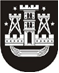 KLAIPĖDOS MIESTO SAVIVALDYBĖS TARYBASPRENDIMASDĖL PRITARIMO 1-OJO IKI 15 METŲ IR 11-OJO IKI 17 METŲ EUROPOS SUNKIOSIOS ATLETIKOS ČEMPIONATŲ PROGRAMAI 2013m. liepos 25 d. Nr. T2-192KlaipėdaVadovaudamasi Lietuvos Respublikos vietos savivaldos įstatymo (Žin., 1994, Nr. 55-1049; 2008, Nr. 113-4290) 16 straipsnio 2 dalies 40 punktu ir Lietuvos Respublikos kūno kultūros ir sporto įstatymo (Žin., 1996, Nr. 9-215; 2008, Nr. 47-1752) 21 straipsniu, Klaipėdos miesto savivaldybės taryba nusprendžia:1. Pritarti:1.1. 1-ojo iki 15 metų ir 11-ojo iki 17 metų Europos sunkiosios atletikos čempionatų pasiruošimo ir vykdymo 2013 metais Klaipėdoje programai (pridedama); 1.2. Klaipėdos miesto savivaldybės administracijos ir Lietuvos sunkiosios atletikos federacijos Biudžeto lėšų naudojimo sutarčiai (pridedama).2. Skelbti apie šį sprendimą vietinėje spaudoje ir visą sprendimo tekstą – Klaipėdos miesto savivaldybės interneto tinklalapyje.Savivaldybės mero pavaduotojas Artūras Šulcas